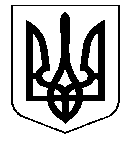 УКРАЇНАНОСІВСЬКА  МІСЬКА  РАДАНОСІВСЬКОГО  РАЙОНУ ЧЕРНІГІВСЬКОЇ  ОБЛАСТІВИКОНАВЧИЙ  КОМІТЕТР І Ш Е Н Н Я 19 грудня 2017 року	м. Носівка	№ 383  Про розроблення детальнихпланів територій в м. Носівка	Відповідно до статті 31 Закону України «Про місцеве самоврядування в Україні», керуючись статтею 19 Закону України «Про регулювання містобудівної діяльності», розглянувши заяву ТОВ «Носівське хлібоприймальне підприємство» від 15.12.2017 №01-06/234 виконавчий комітет міської ради вирішив:1. Надати дозвіл на розроблення детальних планів територій в                  м. Носівка для здійснення реконструкції елеватора в межах земельних ділянок загальною площею 6,749 га, а саме:по вул. Київська, 9, площею 5,3726 га, кадастровий №7423810100:01:031:0042;по вул. Київська, 9-б (ділянка №1), площею 0,0421 га, кадастровий №7423810100:01:030:0011;по вул. Київська, 9-б (ділянка №2), площею 0,0345 га, кадастровий №7423810100:01:031:0031;по вул. Київська, 9-б (ділянка №3), площею 0,0626 га, кадастровий №7423810100:01:031:0032;по вул. Київська, 9-б (ділянка №4), площею 0,0120 га, кадастровий №7423810100:01:031:0033;по вул. Київська, 9-б (ділянка №5), площею 0,1861 га, кадастровий №7423810100:01:031:0034;по	вул.	Київська,	9-в,	площею	0,1090	га,	кадастровий№7423810100:01:031:0037;по	вул.	Київська,	9-г,	площею	0,0544	га,	кадастровий№7423810100:01:031:0038;по	вул.	Київська,	9-б/1, площею	0,0428	га,	кадастровий№7423810100:01:031:0035;по	вул.	Київська,	9-б/2, площею	0,8079	га,	кадастровий№7423810100:01:031:0036;- по вул. Київська, 9-а, площею 0,025 га, кадастровий №7423810100:01:030:0012.2. Відділу містобудування та архітектури виконавчого апарату міської ради забезпечити: - складання разом із розробником та затвердження проекту завдання на розроблення  детальних планів територій; - надання розробнику вихідних даних; - проведення громадських слухань щодо врахування громадських інтересів згідно з порядком встановленим Законом  України «Про регулювання містобудівної діяльності»; - загальну доступність та оприлюднення матеріалів детальних планів територій відповідно до вимог чинного  законодавства; - подання на розгляд та затвердження міською радою.3. Контроль за виконанням рішення покласти на заступника міського голови з питань житлово – комунального господарства Сичова О.В.Міський голова                                                                  В.М. Ігнатченко